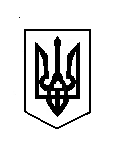 ВЕРБСЬКА СІЛЬСЬКА РАДАХХХVІІІ сесія VIIІ скликанняР І Ш Е Н Н Я 07 липня 2023 року									№ 1035З метою забезпечення належної організації заходів та відповідно здійснення представницьких витрат та інших видатків, пов’язаних із діяльністю Вербської сільської ради, враховуючи Наказ Міністерства фінансів України «Про затвердження Норм коштів на представницькі цілі бюджетних установ та порядку їх витрачання» від 14 вересня 2010 року №1026, відповідно до пункту 22 частини 1 статті 26 Закону України «Про місцеве самоврядування в Україні», за погодженням з постійною комісією сільської ради з питань фінансів, бюджету, планування соціально-економічного розвитку, інвестицій та міжнародного співробітництва, сільська радаВИРІШИЛА:1. Внести зміни до Програми фінансового забезпечення  представницьких витрат пов’язаних з діяльністю Вербської сільської ради на 2023 рік,затвердженої рішенням тридцять першої сесії VIIІ скликання Вербської сільської ради від  22.12. 2022 року № 913 «Про Програму фінансового забезпечення  представницьких витрат пов’язаних з діяльністю Вербської сільської ради на 2023 рік» зі змінами, затвердженими рішенням тридцять шостої сесії VIIІ скликання Вербської сільської ради від 09.05.2023 року № 1002 «Про внесення змін у Програму фінансового забезпечення  представницьких витрат пов’язаних з діяльністю Вербської сільської ради на 2023 рік» а саме: «Фінансове забезпечення».2. Додаток 2 «Фінансове забезпечення» викласти в новій редакції, що додається. 3. Контроль за виконанням цього рішення покласти на постійну комісію зпитань фінансів, бюджету, планування соціально-економічного розвитку, інвестицій та міжнародного співробітництва (Аркадій СЕМЕНЮК). Сільський голова 					Каміла КОТВІНСЬКАДодаток 2до рішення сесії сільської радивід 07 липня 2023 року № 1035Зміни доПрограми фінансового забезпечення представницьких витратта інших видатків пов’язаних з діяльністю Вербської сільської радина 2023 рікВнести зміни, а саме: «Фінансове забезпечення» викласти в новій редакції, а саме: Фінансування програми здійснюється з коштів місцевого бюджету, а також інших джерел не заборонених законодавством в сумі 120 000 грн.Сільський голова					Каміла КОТВІНСЬКАПро внесення змін у Програму фінансового забезпечення представницьких витрат, пов’язаних з діяльністю Вербської сільської ради на 2023 рікЗміст заходівОбсяги фінансування, грнДжерелофінансуванняВідповідальні виконавціПроведення на території Вербської сільської ради заходів загальнодержавного, обласного, районного, місцевого та міжнародного значення, пов’язаних із прийомом народних депутатів України, керівництва обласної, районної ради та обласної державної адміністрації, делегацій від інших громад, іноземних делегацій, з метою: пропагування історичних досягнень та соціально-економічного розвитку громади(історичної спадщини, краєзнавства, наукового та соціально-економічного потенціалу); поширення інформації щодо позитивного досвіду роботи органу місцевого самоврядування, діяльності територіальної громади. (витрати на проведення офіційного прийому представників, транспортне забезпечення, буфетне обслуговування, придбання поліграфічної продукції, роздаткового матеріалу із символікою громади та регіону (ручки, блокноти, брошури, інше)80 000Бюджет Вербської сільської територіальної громадиВиконком Вербської сільської радиВербська сільська радаПроведення та матеріально-технічне забезпечення:семінарів, конференцій, круглих столів, щодо покращення взаємодії органів місцевого самоврядування, депутатів та громад у вирішенні питань соціально-економічного розвитку територій; засідань постійних депутатських комісій, сесій сільської ради.(придбання роздаткового матеріалу із символікою громади (ручки, блокноти, брошури, та ін..), придбання чаю, кави, цукру, солодощів,одноразового посуду, води),витрати на буфетне обслуговування.40 000Бюджет Вербської сільської територіальної громадиВиконком Вербської сільської радиВербська сільська радаВсього120 000